Staffing compendiumDecember 2011Produced by Human Resources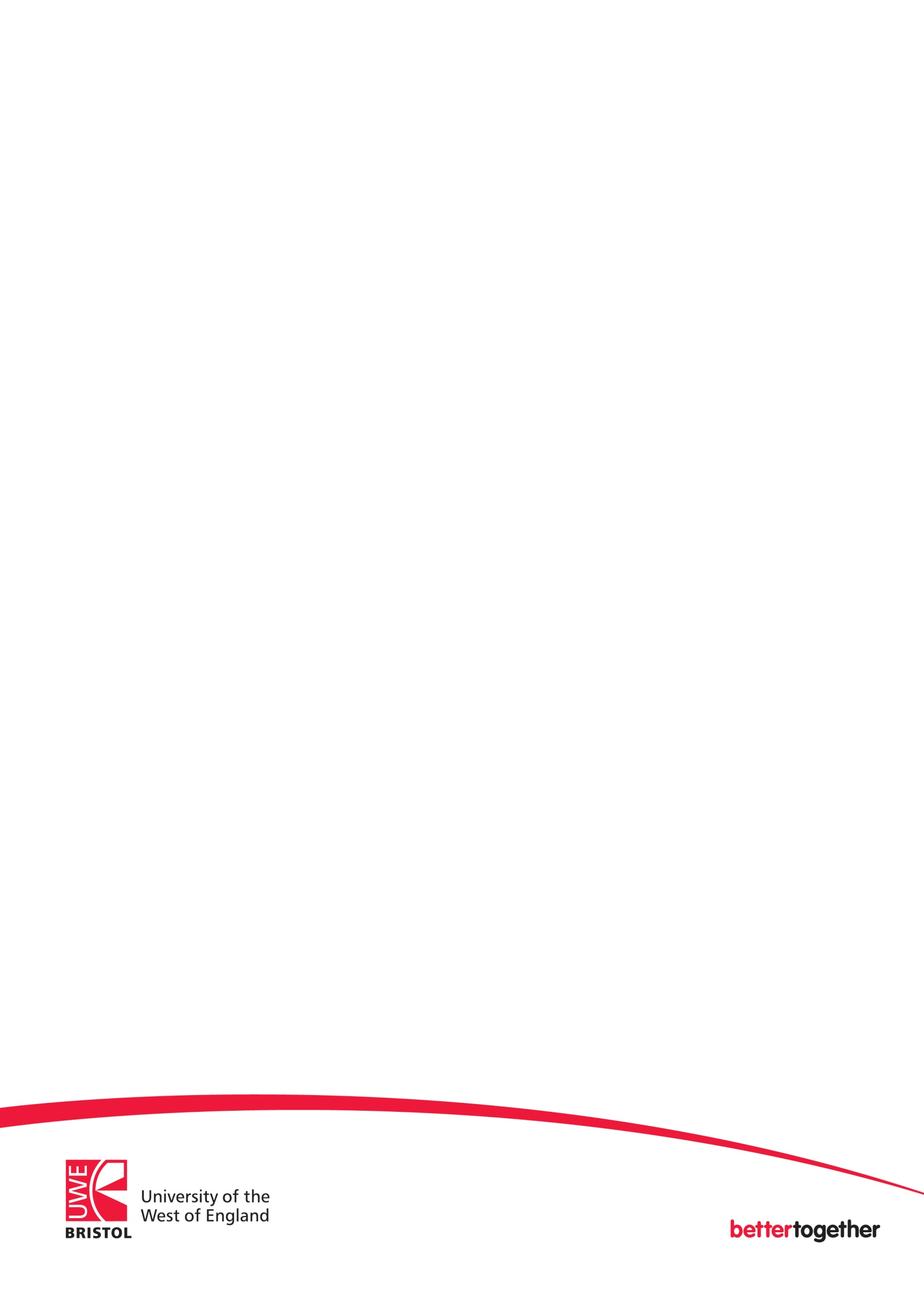 IntroductionThis is the fourth annual staffing compendium produced by HR.  The purpose of the compendium is to provide managers and other users with up to date information about UWE’s workforce profile and to highlight emerging trends.  Managers will be able to use this information to identify where we need to make improvements.  This compendium also provides a rich source of data for managers carrying out equality assessments.   The compendium is based on data held in the University’s HR payroll system ().  The SAP database is populated with information supplied by new staff on their application forms; we then update the database with information supplied by current employees in response to periodic data surveys.  Our latest data survey was carried out in December 2010, and the next one will be carried out within the next 12 months.   This compendium should be read in conjunction with results from the 2012 staff survey.  The staff survey results will be available from May.I hope you find the compendium interesting and informative.  If you have any ideas for how it might be improved, or have any queries relating to the data and its analysis, then please contact Lesley Donnithorne in the Business Development Team (Lesley2.Donnithorne@uwe.ac.uk) or Angeline Carrozza in the Equality and Diversity Unit (Angeline.Carrozza@uwe.ac.uk).Ian ApperleyHR DirectorMarch 2012IndexSection 1 – Staff employmentAt a glance1:	headcount of staff and students		total UWE expenditure and staff costsTABLE 1 - 	STAFF IN POSTAt a glance 2:staff by employee group		employee group by gender		black and minority ethnic staff and disabled staff TABLE 2 - 	EMPLOYEE GROUP  GRADE BY EQUALITY GROUPAt a glance 3:staff by age band		staff by sexual orientationTABLE 3 -	 TABLE 4 -	SEXUAL ORIENTATION At a glance 4:staff by religion and beliefTABLE 5 -	RELIGION  BELIEF TABLE 6 -	ETHNIC ORIGIN TABLE 7 -	NATIONALITY TABLE 8 -	TRANS/TRANSGENDERTABLE 9 -	PARENTAL LEAVETABLE 10 -	CONTRACT TYPE BY EQUALITY GROUPTABLE 11 -	MODE OF EMPLOYMENT BY EQUALITY GROUPSection 2 – Staff recruitmentTABLE 12 -	RECRUITMENT BY EQUALITY GROUPTABLE 13 - 	RECRUITMENT TO TEMPORARY STAFF  BY EQUALITY GROUPTABLE 14 - 	INTERNAL RECRUITMENT BY EQUALITY GROUPSection 3 – LeaversTABLE 15 -	LEAVERS BY EQUALITY GROUPTABLE 16 -	REASONS FOR LEAVINGSection 4 – Staff development and career progressionTABLE 17 -	INTERNAL TRAINING ATTENDANCES BY EQUALITY GROUPTABLE 18 -	CAREER PROGRESSION BY EQUALITY GROUPTABLE 19 - 	CAREER PROGRESSION BY TYPETABLE 20 -	GENDER PAY GAPSection 5 – Formal proceduresTABLE 21 - 	STAFF GRIEVANCES BY EQUALITY GROUPTABLE 22 -	STAFF DISCIPLINARY CASES BY TYPE BY EQUALITY GROUPSection 6 – Sickness absenceAt a glance 5:UWE sickness rateTABLE 23 - 	SICKNESS RATESTABLE 24 - 	REASONS FOR SICKNESS ABSENCESection 7 – Employee assistance programme (EAP) TABLE 25 - 	USE OF EAP SERVICESSection 8 – Benchmark performance indicatorsTABLE 26 - 	COMPARISONS WITH OTHER UNIVERSITIES Section 1 – Staff employmentAt a glance 1:TABLE 1 – STAFF IN POST AT 31/12/2011* 	FTE = full time equivalent** 	AL FTE relates to the total for the previous academic year.*** 	Includes Academic Registry and BIP staff; census predates the OUA transfer of faculty based staff.In 2011, 60% of all staff were located in faculties and 40% in services.  In 2010, these figures were 62% and 38% respectively.  This change follows the impact of academic restructuring in summer 2011.   There has been an 8% reduction is staffing numbers and a 9% reduction in staffing FTEs compared with 2010; this was as a result of organisational restructuring.  At a glance 2:TABLE 2 –EMPLOYEE GROUP  GRADE BY EQUALITY GROUP* Figures for “Not Disabled” include “not known” for staff who did not respond to the survey. The “Disabled Status Not Known” figure is the number of staff that responded to the survey but preferred not to provide information about disabled status.The overall male/female ratio remained constant in 2011 compared to 2010 and 2009.  The senior research grade showed an increase on 2010 in the proportion of women; for other senior grades the proportion of women remained the same or declined. The BME staff percentage declined because a higher proportion of leavers in 2011 were BME staff (11%) and, although the same proportion of new recruits in 2011 were BME (11%), the number of new recruits was significantly fewer than the number of leavers.At a glance 3:TABLE 3 –  The average age of a UWE employee has risen to 45 years from 44 years in 2010 and 2009.TABLE 4 – SEXUAL ORIENTATION Table 4 shows that UWE has 2.4% of staff declaring as lesbian, gay or bisexual (LGB) compared to 2.7% in 2010.  Table 4 also shows an increasing proportion of staff providing information on their sexual orientation.At a glance 4:TABLE 5 – RELIGION  BELIEF Table 5 shows 31% of staff declaring as having a religion; this is unchanged from 2010.  Table 5 shows more staff providing information on their religion and belief. TABLE 6 – ETHNIC ORIGIN Table 6 shows that UWE’s declared BME staffing population is 6.5% compared to 7.1% in 2010. The reasons for this reduction are given on page 10.TABLE 7 – NATIONALITYTable 7 shows UWE’s top ten nationalities at 2011 (* joint 10th place).TABLE 8 – TRANS/TRANSGENDERTable 8 shows that UWE’s declared trans/transgender population is 0.5% compared to 0.4% in 2010.TABLE 9 – TAKE UP OF PARENTAL LEAVETABLE 10 – CONTRACT TYPE BY EQUALITY GROUP* Figures for “Not Disabled” include “not knowns” for staff who did not respond to the survey. The “Disabled Status Not Known” figure is the number of staff that responded to the survey but preferred not to provide information about disabled status.TABLE 11 – MODE OF EMPLOYMENT BY EQUALITY GROUP*   “Not Disabled” includes Not Knowns for staff who did not respond to the survey. The “Disabled Status Not Known” figure is the number of staff that responded to the survey but preferred not to provide information about disabled status.												Section 2 – Staff recruitmentTABLE 12 – RECRUITMENT BY EQUALITY GROUP* Figures for “Not Disabled” include applicants who did not provide data. From 2011 data relates to the period August to July.The volume of staff recruitment declined by 23% in 2011.  This is due to the University carrying out major restructuring programmes to achieve cost savings.  The  number of job applicants decreased by 17% over 2010 due to the temporary policy of jobs being advertised internally first. The 2011 figures show that the success rate for female applicants through the recruitment process continues to be better than for male applicants.  2011 showed a further increase on 2010 in the proportion of BME applicants. The proportion of BME applicants being appointed increased to 11%, although BME applicants still have a lower rate of success through the recruitment process than non-BME staff.     In 2011 there has been a reduction in applicants declaring as disabled.TABLE 13 - RECRUITMENT TO THE TEMPORARY STAFF  BANK BY EQUALITY GROUP* Figures for “Not Disabled” include applicants who did not provide data; from 2011 data relates to the period August to July.Table 13 shows an increase in temporary recruitment in 2011. This was to provide a wider pool of ‘bank’ staff to provide additional interim support during the period of organisational restructuring.  The number of TSU staff in assignment, however, reduced in 2011 (see table 1).The proportion of BME applicants and appointments has again increased significantly in 2011.   The higher success rate of applicants declaring as disabled has also been maintained. TABLE 14 - INTERNAL RECRUITMENT ONLY BY EQUALITY GROUPTable 14 shows no significant gender difference for internal applicants in terms of their success rate though the recruitment process.  The proportion of female internal applicants is slightly lower that the UWE female workforce of 58%.BME internal applicants are shortlisted in lower proportions, but have a marginally higher appointment than shortlisting rate.  The proportion of BME internal applicants and BME internal appointments is significantly higher than the UWE BME workforce of 6.5%.The number of internal applicants declaring as disabled is very low and none were appointed.   The proportion of disabled internal applicants is lower than the UWE disabled workforce of 4.8%.Section 3 – Leavers TABLE 15 – LEAVERS BY CATEGORY BY EQUALITY GROUP* Figures for “Not Disabled” include staff who have not provided data.  **Includes non-return from adoption leave.The analysis excludes hourly paid and temporary staff.The UWE workforce (excluding ALs/TSU staff) is 57% female, 6.2% BME and 5.1% disabled.  In 2011 the rate of leaving by gender is broadly in proportion to the population; a significantly higher proportion of BME staff were leavers and a slightly lower proportion of disabled staff. In 2011 organisational restructuring resulted in a 100% increase in the number of leavers compared to 2010. The data shows an annual turnover rate of 11.6% (excluding fixed term contract expiry) compared to 6.1% for 2010.  			TABLE 16 – REASONS FOR LEAVINGNotes:  Data is taken from exit questionnaires completed by leavers; individuals can indicate more than one reason for leaving.Section 4 –Staff development and career progressionTABLE 17 – INTERNAL TRAINING ATTENDANCES BY EQUALITY GROUP * Includes 3138 staff attendances for compulsory fire safety training.Table 17 shows that female staff are proportionately more likely to take up internal training places than male staff; BME staff and disabled staff attendances are proportionate to the UWE workforce (NB: UWE workforce is: 58% female, 6.5% BME and 4.8% disabled).  TABLE 18 – CAREER PROGRESSION BY EQUALITY GROUP% indicates the proportion of the particular group having career progression, not the proportion of all the progression occurrences.* Figures for “Not Disabled” include staff who have not provided data.Career progression opportunities have been taken up in slightly higher proportion by female staff compared to male staff and in lower proportion by known BME and disabled staff.  The data analysed by each type of career progression opportunity (promotion, regrading, secondment, and temporary up-grade) is shown in table 19 below.TABLE 19 – CAREER PROGRESSION BY TYPE% indicates the proportion of the particular group having career progression, not the proportion of all the progression occurrences.* Figures for “Not Disabled” include staff who have not provided data.     									TABLE 20 – GENDER PAY GAP* data not availableThe gender pay gap is the percentage by which average female staff pay is lower than average male staff pay.Section 5 – Formal proceduresTABLE 21 – STAFF GRIEVANCES BY EQUALITY GROUP* Figures for “Not Disabled” include staff who have not provided data.   ** Includes 3 group grievances not included in equality analyses.The number of new formal grievances in 2011 is the same as in 2010.  The UWE workforce (including ALs and ) is: 58% female, 6.5% BME and 4.8% disabled, therefore in 2011 staff grievances were brought by a higher proportion of male staff, non-BME staff, and staff not declaring as disabled.  However it is difficult to ascribe statistical significance to the data due to low numbers.TABLE 22 – STAFF DISCIPLINARIES BY TYPE BY EQUALITY GROUP* Figures for “Not Disabled” include staff who have not provided data. UWE’s workforce is 58% female, 6.5% BME and 4.8% disabled.  In 2011, formal procedures were initiated for a lower proportion of female staff and disabled staff, and a higher proportion of BME staff.  It is difficult to ascribe statistical significance due to low numbers.	Section 6 – Sickness absenceAt a glance 5:TABLE 23 - SICKNESS ABSENCE RATES BY FACULTY / SERVICE *Includes Dean of Students and Development & Alumni.  ** Includes Academic Registry and BIP.Excludes hourly paid staff.TABLE 24 - REASONS FOR SICKNESS ABSENCE  		Proportion of days lost								Proportion of incidentsIn 2011 hospital admittance accounted for 3,139 lost working days (2,907 in 2010).    In 2010, stress/depression accounted for most days lost.  In 2011 cold/flu/virus was the illness with the highest incident rate at 1,180 incidents in the year (1,441 in 2010). 										Section 7 – Employee assistance programme (EAP)TABLE 25 – USE OF EAP SERVICESData relates to the period October to SeptemberThe number of staff accessing the services of the Employee Assistance Programme in 2011 has increased by 16% compared to 2010.  The UWE workforce (including HPLs and ) is 58% female therefore the data shows that a significantly higher proportion of female staff use the service compared to male staff.Section 8 – Benchmark performance indicatorsTABLE 26 – COMPARISONS WITH OTHER UNIVERSITIESFACULTY / SERVICEHEADS20112011HEADS 2010FTE*2010HEADS2009 2009Business and Law296270Arts Creative Inds & Education430355Environment & Technology437399Health & Life Sciences532468Faculty totals169514931896165918721665Corporate & Academic Services***4138Admissions & International Dev.3027Centre for Performing Arts55Directorate2220Dean of Students55Development and Alumni44Facilities458350Finance8072Human Resources5648IT Services178168Library Services141111Marketing and Communications2419Research, Business & Innovation3933Schools & Colleges Partnership1513Student Services8873Service totals1186984124610401124937Faculty and service sub total288124773142269929662602Associate Lecturers34275392111**45497**Temporary staff (in assignment)268158276159336184All staff349127013810296937862904EMPLOYEE GROUP/ GRADEYEARMALEMALEFEMALEFEMALEBMEBMEWHITEWHITEETHNICITY NOT KNOWNETHNICITY NOT KNOWNDISABLEDDISABLEDNOT DISABLED*NOT DISABLED*DISABLED STATUS   NOT KNOWN*DISABLED STATUS   NOT KNOWN*EMPLOYEE GROUP/ GRADEHeadsHeads%Heads%Heads%Heads%Heads%Heads%Heads%Heads%Senior Management20112010200977826255584771%71%76%22241529%29%24%0000%0%0%75816197%99%98%2112.6%1.2%1.6%6667.8%7.3%9.7%70755591%92%88%1111.3%1.2%1.6%AcademicGrade JGrade IGrade HGrade G20112010200920112010200920112010200920112010200985107133163206212751785748223862546783881111133483653579172864%63%62%54%54%53%46%46%48%41%45%45%31405075959940342039113213436%37%38%46%46%47%54%54%52%59%55%55%5561315154653495695.9%4.6%4.5%8.0%7.3%7.0%6.1%6.7%6.6%23%16%15%789712614718119367870366916294892%91%95%90%88%91%90%90%89%73%76%77%25131042729301352.4%4.6%0.8%1.8%4.8%1.9%3.6%3.7%4.0%4.5%7.8%0.6%3428963435221113.5%3.7%1.5%4.9%4.3%2.8%4.5%4.5%2.9%4.5%2.6%1.6%8110212915219320370974272421376195%95%97%93%94%96%94%95%97%95%97%98%1123438820001.2%0.9%1.5%1.8%1.9%1.4%1.1%1.0%0.3%0%0%0%Associate Lecturers(previously Hourly PaidLecturers)20112010200934239245413913817341%35%38%20325428159%65%62%2527357.3%6.9%7.7%29434238986%87%85%2323306.7%5.9%6.6%1013182.9%3.3%4.0%32637443295%95%95%6541.8%1.2%0.9%EMPLOYEE GROUP/ GRADEYEARMALEMALEFEMALEFEMALEBMEBMEWHITEWHITEETHNICITY NOT KNOWNETHNICITY NOT KNOWNETHNICITY NOT KNOWNDISABLEDDISABLEDDISABLEDNOT DISABLED*NOT DISABLED*DISABLED STATUS   NOT KNOWN*DISABLED STATUS   NOT KNOWN*EMPLOYEE GROUP/ GRADEHeadsHeads%Heads%Heads%Heads%Heads%HeadsHeads%HeadsHeads%Heads%ResearchGrade HGrade F&G20112010200920112010200936403412813710722262361664861%65%68%48%48%45%14141167715939%35%32%52%52%55%2441421145.6%10%12%11%15%13%3135301081098986%88%88%84%80%83%3106748.3%2.5%0%4.7%5.1%3.7%1103531103532.8%2.5%0%2.3%3.6%2.8%34383312212810234383312212810294%95%97%95%93%95%1113422.8%2.5%3.9%2.3%2.9%1.9%Admin & ProfG & aboveGrade A to F20112010200920112010200932233430680584780113714113220020518543%42%43%25%24%23%18519317460564261657%58%57%75%76%77%2123184351446.5%6.9%5.9%5.3%6.0%5.5%29129928374177474690%89%93%92%91%93%101252122113.1%3.6%1.6%2.6%2.6%1.4%1819123846431819123846435.6%5.7%3.9%4.7%5.4%5.4%29931029175379174929931029175379174993%93%95%94%93%94%553111091.6%1.5%1.0%1.4%1.2%1.1%TechnicalG & aboveGrade A to F20112010200920112010200963697418221619552565812013612753%81%78%66%63%65%11131662806817%19%22%34%37%35%2221513133.2%2.9%2.7%8.2%6.0%6.7%57636815819117090%91%92%87%88%87%444912126.3%5.8%5.4%4.9%5.6%6.2%12212167122121671.6%2.9%2.7%6.6%7.4%3.6%62677216529618562677216529618598%97%97%91%91%95%0005430%0%0%2.7%1.9%1.5%ManualGrade C to E20112010200987968468726478%75%76%19242022%25%24%2432.3%4.2%3.6%82887794%92%92%3443.4%4.2%4.8%6646646.9%6.3%4.8%80898080898092%93%95%1101.1%1.0%0%EMPLOYEE GROUP/ GRADEYEARMALEMALEFEMALEFEMALEBMEBMEWHITEWHITEETHNICITY NOT KNOWNETHNICITY NOT KNOWNDISABLEDDISABLEDNOT DISABLED*NOT DISABLED*DISABLED STATUS    NOT KNOWN*DISABLED STATUS    NOT KNOWN*EMPLOYEE GROUP/ GRADEHeadsHeads%Heads%Heads%Heads%Heads%Heads%Heads%Heads%ManualGrade A&B20112010200916017417837454623%26%26%12312913277%74%74%1112136.9%6.9%7.3%13815215786%87%88%111086.9%5.7%4.5%1212137.5%6.9%7.3%14616016391%92%92%2221.3%1.1%1.1% Temps2011201020092983474299511213232%32%31%20323529768%68%69%2440348.1%12%7.9%25427935985%80%84%2028366.7%8%8.4%1411104.7%3.2%2.3%27933241794%96%97%5421.7%1.2%0.5% STAFF(excluding ALs/HPLs &)20112010200928813131299612511365131143%44%44%16301766168557%56%56%1792091906.2%6.7%6.0%26002802271790%89%91%102120893.5%3.8%3.0%1461621215.1%5.2%4.0%26942928284794%94%95%4141281.4%1.3%0.9%ALL STAFF20112010200935213870387914851615161642%42%42%20362255226358%58%58%2282762596.5%7.1%6.7%31483423346589%88%89%1451711554.1%4.4%4.0%1701861494.8%4.8%3.8%32993634369694%94%95%5250341.5%1.3%0.9%AGE BANDHEADS2011PERCENTAGE2011PERCENTAGE2010PERCENTAGE2009Under 241273.6%4.2%4.5%25-3466618.9%20%20%35-4488125.0%25%24%45-54102029.0%28%28%55-6478622.3%22%22%65 +411.2%1.3%1.2%GROUPHEADS2011PERCENTAGE2011PERCENTAGE2010PERCENTAGE2009Bisexual230.7%0.7%0.5%Gay man260.7%0.8%0.7%Gay woman/lesbian361.0%1.2%0.7%Heterosexual/straight199656%56%46%Other70.2%0.3%0.2%Not declared/prefer not to say2075.9%5.6%4.5%No data held122635%36%48%GROUPHEADS2011PERCENTAGE2011PERCENTAGE2010PERCENTAGE2009Buddhist290.8%0.9%0.6%Christian90526%26%22%Hindu180.5%0.5%0.2%Jewish100.3%0.2%0.2%Muslim310.9%0.9%0.7%Sikh50.1%0.1%0.1%Another faith/religion591.7%2.1%2.0%No faith/religion95927%26%21%Not declared/prefer not to say2707.7%7.3%5.8%No data held123535%36%48%GROUPHEADS2011PERCENTAGE2011PERCENTAGE2010PERCENTAGE2009Asian – Bangladeshi90.3%0.2%0.3%Asian – Indian310.9%0.9%0.3%Asian – Pakistani130.4%0.4%0.5%Asian – Other220.6%0.8%0.7%Black – African200.6%0.9%0.7%Black – Caribbean290.8%0.8%0.7%Black – Other30.1%0.1%0.1%Chinese300.9%0.9%1.0%Mixed – White/African60.2%0.2%0.1%Mixed – White/Asian130.4%0.4%0.4%Mixed – White/Caribbean50.1%0.2%0.2%Mixed – Other150.4%0.5%0.4%Other Ethnic background320.9%0.9%0.8%Sub total2286.4%7.1%6.7%White – British287482%81%82%White – Irish521.5%1.2%1.1%White – Other2226.3%6.6%6.3%Sub total314889%88%89%Prefer not to say190.5%0.5%0.1%No data held1263.6%3.9%3.9%Sub total1454.1%4.4%4.0%All staff3521100%100%100%GROUPHEADS 2011PERCENTAGE2011PERCENTAGE2010British312791.4%88%Irish290.8%0.7%German250.7%0.9%American240.7%0.5%Italian160.5%0.5%Spanish130.4%0.4%French130.4%0.4%Canadian*120.3%0.3%Indian *120.3%0.3%Chinese90.3%0.4%Malaysian90.3%-Sub total328993.4%92%All staff3521100%100%CATEGORYHEADS2011PERCENTAGE2011PERCENTAGE2010Yes180.5%0.4%No209259%59%Prefer not to say601.7%1.7%No data held135138%39%CATEGORYHEADS2011Maternity leave69Adoption leave1Paternity leave31All parental leave101CONTRACT TYPEYEARGENDERGENDERGENDERGENDERETHNICITYETHNICITYETHNICITYETHNICITYETHNICITYETHNICITYDISABLED STATUS   DISABLED STATUS   DISABLED STATUS   DISABLED STATUS   DISABLED STATUS   DISABLED STATUS   CONTRACT TYPEYEARMALEMALEFEMALEFEMALEBMEBMEWHITEWHITENOT KNOWNNOT KNOWNDISABLEDDISABLEDNOT DISABLED*NOT DISABLED*NOT KNOWN*NOT KNOWN*CONTRACT TYPEYEARHeadsHeads%Heads%Heads%Heads%Heads%Heads%Heads%Heads%PermanentFixed TermTemporary2011201020092011201020092011201020092760306331244634603222983474331191130713421991961409511213443%43%43%43%43%43%32%32%31%15691756178226426418220323529957%57%57%57%57%57%68%68%69%1601781824458422440355.8%5.8%5.8%9.5%13%13%8.1%12%8.1%25102764283438438027025427936191%90%91%83%83%84%85%80%83%901211083522102028373.3%4.0%3.5%7.6%4.8%3.1%6.7%8.1%8.5%129158130121791311104.7%5.2%4.2%2.6%3.7%2.8%4.4%3.2%2.3%25982869296543743331028033242194%94%95%94%94%96%94%96%97%333629141035421.2%1.2%0.9%3.0%2.2%0.9%1.7%1.2%0.5%MODEYEARMALEMALEFEMALEFEMALEBMEBMEWHITEWHITEETHNICITY NOT KNOWNETHNICITY NOT KNOWNDISABLEDDISABLEDNOT DISABLED*NOT DISABLED*DISABLED STATUS   NOT KNOWN*DISABLED STATUS   NOT KNOWN*MODEYEARHeadsHeads%Heads%Heads%Heads%Heads%Heads%Heads%Heads%Full-timePart-time20112010200920112010200920852283225414361587153210671161115941845443651%51%51%29%29%28%10181122109510181133109649%49%49%71%71%72%137159137911171116.6%6.9%6.1%6.3%7.3%7.2%10672028204012811395135290%89%91%89%88%88%8196776475693.9%4.2%3.4%4.5%4.7%4.5%87107796779694.2%4.7%3.5%4.7%5.0%4.5%19692144215713461490144794%94%96%94%94%95%2932182318161.4%1.4%0.8%1.6%1.1%1.0%MALEMALEFEMALEFEMALEBMEBMEWHITEWHITEETHNICITY NOT KNOWNETHNICITY NOT KNOWNDISABLEDDISABLEDNOT DISABLED*NOT DISABLED*HeadsHeads%Heads%Heads%Heads%Heads%Heads%Heads%2011AppliedShortlistedAppointed4418943274247045412356%48%45%193448815044%52%55%10271383123%15%11%333879423876%84%87%531151.2%1.2%1.8%1753594.0%3.7%3.3%424390826596%96%97%2010AppliedShortlistedAppointed53401221357322359716460%49%46%211762419340%51%54%8881263517%10%10%4107102730977%84%87%34568136.5%5.6%3.6%25457144.8%4.7%3.9%5086116434395%95%96%2009AppliedShortlistedAppointed93431469385426269317546%47%45%508177621054%53%55%1,5391663717%11%10%7232121232377%83%84%57291256.1%6.2%6.5%1391671.5%1.1%1.8%9204145337899%99%98%MALEMALEFEMALEFEMALEBMEBMEWHITEWHITEETHNICITY NOT KNOWNETHNICITY NOT KNOWNDISABLEDDISABLEDNOT DISABLED*NOT DISABLED*HeadsHeads%Heads%Heads%Heads%Heads%Heads%Heads%2011AppliedShortlistedAppointed436195122164593838%30%31%2711368462%70%69%97241722%12%14%33116710176%86%83%8441.8%2.1%3.3%211584.8%7.7%6.6%41518011495%92%93%2010AppliedShortlistedAppointed46218083174622438%34%29%2881185962%66%71%8922719%12%8.0%3521497276%83%87%21944.5%5.0%4.8%26755.6%3.9%6.0%4361737894%96%94%2009AppliedShortlistedAppointed718262113265883837%34%34%4531747563%66%66%8816912%6.1%8.0%5732199580%84%84%572797.9%10%8.0%16522.2%1.9%1.8%70225711198%98%98%MALEMALEFEMALEFEMALEBMEBMEWHITEWHITEETHNICITY NOT KNOWNETHNICITY NOT KNOWNDISABLEDDISABLEDNOT DISABLED*NOT DISABLED*HeadsHeads%Heads%Heads%Heads%Heads%Heads%Heads%2011AppliedShortlistedAppointed23013156101622544%47%45%127683055%52%54%4113618%10%11%1861164881%89%86%3221.3%1.5%3.6%8403.5%3.1%0%2221275697%97%100%LEAVER CATEGORYHEADSMALEFEMALEBMEWHITEETHNICITY NOT KNOWNDISABLEDNOT  DISABLED*Resignation157571001913085152Voluntary severance1445985913239135End of fixed term contract98455316775494Age 65 retirement3420142320034Early retirement31203003Maternity leave non-return**20202002Ill Health31203003Death00000000Dismissal42231013Redundancy32103003 LEAVERS  - 2011448187(42%)261(58%)49(11%)383(85%)16(3.6%)19(4.2%)429(96%) LEAVERS  - 201022697(43%)129(57%)20(8.8%)198(88%)8(3.5%)9(4.0%)217(96%)ALL LEAVERS  - 2009276116(42%)160(58%)20(7.2%)247(89.5%)9(3.3%)10(3.6%)269(97.5%)REASONACADEMIC + SENIOR MANAGEMENTPROFESSIONAL SUPPORT STAFFTOTALS 2011TOTALS2010TOTALS2009Moving from area04462Return to education00052Giving up employment01124Personal/domestic06687Promotion/career development6814109Travel problems02255Physical work environment02212Organisational culture5611610Management style52746Working relations11223Workload/stress21375Conditions of service33600Discrimination10100Retirement1561313Redundancy112012Ill health00013End of fixed term contract53858Greater job satisfaction77141014Personal satisfaction3710914More training and development12324Better career prospects58131010Better service conditions31402Higher salary43775Change of work pattern22456NUMBER OF RESPONDENTS1525404351 YearMALEMALEFEMALEFEMALEBMEBMEWHITEWHITEETHNICITY NOT KNOWNETHNICITY NOT KNOWNDISABLEDDISABLEDNOISABLED*NOISABLED*YearHeadsHeads%Heads%Heads%Heads%Heads%Heads%Heads%2011*201020097517335935822532999114134%30%32%49852360244166%70%68%4702632446.3%7.8%6.8%68323009323991%90%90%21587992.9%2.6%2.8%3642011654.8%6.0%4.6%71533158341795%94%95%YEARTOTALTOTALMALEMALEFEMALEFEMALEBMEBMEWHITEWHITEETHNICITY NOT KNOWNETHNICITY NOT KNOWNDISABLEDDISABLEDNOT DISABLED *NOT DISABLED *YEARHeads%Heads%Heads%Heads%Heads%Heads%Heads%Heads%2011201020091842272225.7%6.4%6.4%7588845.4%5.9%5.7%1091391385.9%6.9%7.0%1016124.9%6.8%5.3%1672052005.8%6.5%6.4%76105.6%4.2%8.4%1430.7%2.3%2.2%1832192195.9%6.5%6.6%TYPEYEARTOTALTOTALMALEMALEFEMALEFEMALEBMEBMEWHITEWHITEETHNICITY NOT KNOWNETHNICITY NOT KNOWNDISABLEDDISABLEDNOT DISABLED*NOT DISABLED*NOT DISABLED*TYPEYEARHeads%Heads%Heads%Heads%Heads%Heads%Heads%Heads%PromotionRegradingSecondmentTemporary Upgrade2011201020092011201020092011201020092011201020099093862557462827434150472.8%2.6%2.5%0.8%1.8%1.5%0.9%0.9%1.4%1.3%1.6%1.6%45363411221910916921153.2%2.4%2.3%0.8%1.6%1.4%0.7%0.7%1.2%0.6%1.5%1.1%4557521435271818273229322.5%2.8%2.6%0.8%2.0%1.6%1.0%1.0%1.6%1.7%1.6%1.9%7661811011243.4%2.5%2.7%0.5%3.8%0.5%0.5%0%0.5%0.5%1.0%2.1%8087722245432727423846432.8%2.8%2.3%0.8%1.6%1.6%0.9%1.0%1.5%1.3%1.6%1.6%3082420002202.4%0%6.7%1.6%3.3%2.2%0%0%0%1.6%1.7%0%1110210000111.7%0.6%0.7%0%1.2%0.8%0%0%0%0%0.6%0.8%8992852555452827434149462.9%2.7%2.6%0.8%1.9%1.6%0.9%0.9%1.5%1.3%1.6%1.6%GROUP200920052003All staff15.3%**All staff excluding senior management and TSU temps12.5%20.2%18.2%YEARMALEMALEFEMALEFEMALEBMEBMEWHITEWHITEETHNICITY NOT KNOWNETHNICITY NOT KNOWNDISABLEDDISABLEDNOT DISABLED*NOT DISABLED*YEARHeadsHeads%Heads%Heads%Heads%Heads%Heads%Heads%20116117%583%--6100%----6100%20106467%233%--583%117%--6100%2009**211372%528%--18100%--316.7%1583.3%YEAR/TYPEMALEMALEFEMALEFEMALEBMEBMEWHITEWHITEETHNICITY NOT KNOWNETHNICITY NOT KNOWNDISABLEDDISABLEDNOT DISABLED*NOT DISABLED*YEAR/TYPEHeadsHeads%Heads%Heads%Heads%Heads%Heads%Heads%2011ConductCapabilityPerformance71251171%100%50%2-129%50%2-129%50%51171%100%50%------712100%100%100%Total 201110770%330%330%770%---10100%Total 2010111091%19%19%982%19%218%982%Total 2009171271%529%15.9%1270.6%423.5%15.9%1694.1%FACULTY/SERVICEDAYS LOST 2011INCIDENTS2011ABSENCE RATE 2011ABSENCE RATE 2010ABSENCE Business and Law17582272.1%1.6%2.2%Arts Creative Inds & Education23343792.0%1.9%1.4%Environment and Technology13772831.1%1.6%1.5%Health and Life Sciences26184951.8%1.5%1.6%Faculty sub total808713841.7%1.7%1.6%Corporate & Academic Services*201691.9%--Admissions & International Dev.113591.3%3.1%3.7%Directorate**236372.6%1.7%3.3%Facilities45938043.7%3.4%4.3%Finance4411092.3%2.8%2.8%Human Resources303762.0%2.5%2.4%IT Services11433362.5%2.5%1.9%Library Services10082752.8%2.5%2.1%Marketing and Communications182522.5%1.4%1.2%Research, Business & Innovation166601.5%1.7%1.8%Schools & Colleges Partnerships45211.2%3.0%3.6%Student Services7842043.2%2.1%3.1%Service sub total927221092.9%3.2%3.2%All services excluding manual staff612316682.4%2.5%2.5%Manual staff only31494414.6%5.3%5.2%All staff1735934932.2%2.2%2.2%REASON2011 (%)2010 (%)2009 (%)REASON2011 (%)2010 (%)2009 (%)Hospital admittance17.6%15.5%14.7%Cold / flu / virus32.9%35.9%36.3%Stress / depression17.2%17.6%15.2%Infection10.8%11.4%10.1%Cold / flu / virus13.8%16.7%19.2%Stomach complaint9.4%8.5%9.8%Infection8.9%8.7%10.3%Sickness / diarrhoea7.9%8.5%8.0%Back / sciatica6.3%4.6%4.1%Headache / migraine7.4%6.6%7.7%Disease5.6%5.2%7.1%Hospital admittance4.3%4.2%3.7%Injury4.6%9.1%7.2%Stress / depression4.1%3.7%3.2%Stomach complaint3.9%3.8%3.6%Back / sciatica3.8%2.9%2.8%Sickness / diarrhoea3.0%3.1%3.1%Injury3.1%3.5%3.2%Muscular / rheumatic2.9%2.3%2.4%Not known3.1%2.7%3.7%Pain2.9%<1%<1%Muscular / rheumatic2.0%1.5%1.8%Heart / blood pressure2.3%2.1%1.2%Dizzy spells1.6%1.1%1.0%Headache / migraine2.2%2.0%2.3%Pain1.5%1.1%1.2%Not known1.6%1.1%1.6%Dental / oral1.3%1.3%1.2%Maternity related1.3%1.2%1.1%Disease1.1%<1%<1%Arthritis1.3%<1%<1%Fatigue1.0%1.5%<1%Dizzy spells1.2%1.0%<1%Hospital appointmentAllergy; ArthritisEye problemsGynae/MenstralHeart/Blood pressureAsthma; DiabetesSkin complaintMaternity relatedLess than 1%Less than 1%Less than 1%Fatigue1.0%2.3%1.4%Hospital appointmentAllergy; ArthritisEye problemsGynae/MenstralHeart/Blood pressureAsthma; DiabetesSkin complaintMaternity relatedLess than 1%Less than 1%Less than 1%Dental / oralGynae / menstralAllergy; AsthmaHospital appointmentEye problemsDiabetesSkin complaintLess than 1%Less than 1%Less than 1%Hospital appointmentAllergy; ArthritisEye problemsGynae/MenstralHeart/Blood pressureAsthma; DiabetesSkin complaintMaternity relatedLess than 1%Less than 1%Less than 1%TYPE201120112011201020102010200920092009HEADSMALEFEMALEHEADSMALEFEMALEHEADSMALEFEMALEHelpline advice / information375437Telephone counselling943Face-to-face counselling927873Legal information7648130TOTAL USAGE214541601845213224349194Take up by gender25%75%28%72%20%80%CategoryDLA Piper Benchmark dataDLA Piper Benchmark dataDLA Piper Benchmark dataUWE performanceUWE performanceUWE performanceUWE performanceUWE performanceUWE performanceCategoryHEI averageHEI upper   quartile (UQ)Public sector averageActualActualActualTargetTargetTarget20112011201120092010201120122013Long termHR staff: all employees1 : 731 : 73-1 : 82HEI averageHEI averageHEI averageHR staff cost per employee£489£467-£416HEI averageHEI averageHEI averageStaff costs as % of total UWE costs---61%60%60%59%58%58%PDR completions----42%71%80%90%100%Training: days per employee2.32.2-1.0HEI averageHEI averageHEI averageTraining: spend per employee£315£336-£101HEI averageHEI averageHEI averageFemale staff in top 5% of earners 29%36%35%-34%35%38%40%50%BME staff 11.3%15.5%9.5%-6.7%7%8%8.5%10%Disabled staff 3.5%4.5%3.2%-3.5%4.4%7%9%9%Staff on temporary/fixed term contracts20.6%27.6%16.7%19.5%20.9%21.6%---Part time staff31.8%37%37.4%39.5%41.0%40.8%---Voluntary staff turnover6.2%7.0%6.8%3.8%4.4%---Grievances (per 1,000 employees)2.50.835.61.6HEI UQHEI UQHEI UQDisciplinaries (per 1,000 employees)4.31.66.93.82.7HEI UQHEI UQHEI UQTribunal applications (per 1,000 employees)1.00.17.90.80.3HEI UQHEI UQHEI UQSickness: days off per employee5.54.36.16.4HEI UQHEI UQHEI UQSickness: % of working days lost2.5%1.9%3%2.3%2.5%HEI UQHEI UQHEI UQRecruitment: cost per new recruit£729£892---HEI averageHEI averageHEI averageRecruitment: working days to fill vacancy58.54256.5---HEI averageHEI averageHEI averageStaff recommending UWE as a place to work---69%--75%75%75%UWE in Stonewall top 100---192nd134th77thTop 100Top 100Top 100UWE in Sunday Times top 100------Top 100Top 100Top 100